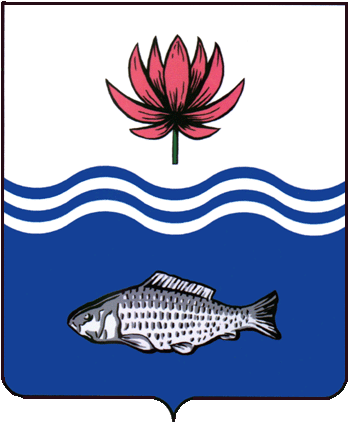 АДМИНИСТРАЦИЯ МО "ВОЛОДАРСКИЙ РАЙОН"АСТРАХАНСКОЙ ОБЛАСТИПОСТАНОВЛЕНИЕО внесении изменений в постановление администрации МО «Володарский район» Астраханской области от 08.02.2016 г. № 131 «О предварительном согласовании предоставления земельного участка по адресу: Российская Федерация, Астраханская область, Володарский район, западнее п. Володарский, севернее АЗС «Лукойл»В связи с обращением ООО «Кяусар», а также с изменением координат характерных точек земельного участка с кадастровым номером 30:02:060201:60 расположенного по адресу: Астраханская область, Володарский район, западнее п. Володарский, севернее АЗС «Лукойл», в целях приведения документов землепользования в соответствие с действующим законодательством Российской Федерации, администрация МО «Володарский район»ПОСТАНОВЛЯЕТ:1.	Внести изменение в постановление администрации МО «Володарский район» Астраханской области от 08.02.2016 г. № 131 «О предварительном согласовании предоставления земельного участка по адресу: Российская Федерация, Астраханская область, Володарский район, западнее              п. Володарский, севернее АЗС «Лукойл» следующего содержания:-	в приложении к постановлению (схеме расположения земельного участка или земельных участков на кадастровом плане территории) координаты характерных точек границ земельного участка изложить в следующей редакции:-	«1» - значение Х:427206,46; значение Y: 2260040,06;-	«2» - значение Х:427207,30; значение Y: 2260023,10;-	«3» - значение Х:427123,26; значение Y: 2260017,92;-	«4» - значение Х:427122,45; значение Y: 2260034,88;-	«1» - значение Х:427206,46; значение Y: 2260040,06, далее по тексту.2.	Данное постановление считать неотъемлемой частью постановления администрации МО «Володарский район» Астраханской области от 08.02.2016 г. № 131 «О предварительном согласовании предоставления земельного участка по адресу: Российская Федерация, Астраханская область, Володарский район, западнее п. Володарский, севернее АЗС «Лукойл».3.	Настоящее постановление вступает в силу с момента его подписания.4.	Контроль за исполнением настоящего постановления оставляю за собой.И.о. заместителя главыпо оперативной работе					            Р.Т. Мухамбетов           от 10.03.2022 г.N  311